                                       Video: Energieumwandlung beim Trampolinspringen (A)                   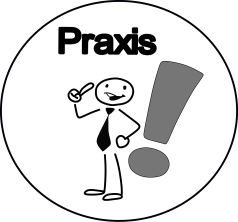 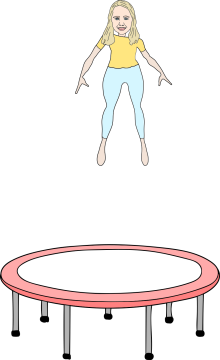     Video: Energieumwandlung beim Trampolinspringen (B)              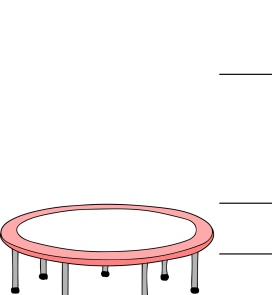       Video: Energieumwandlung beim Trampolinspringen (C)              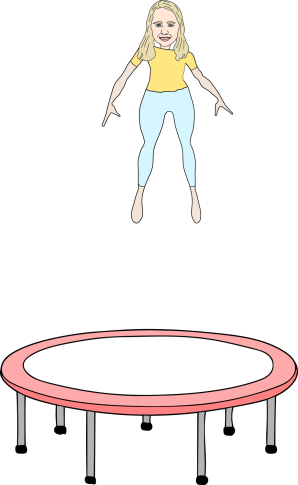 